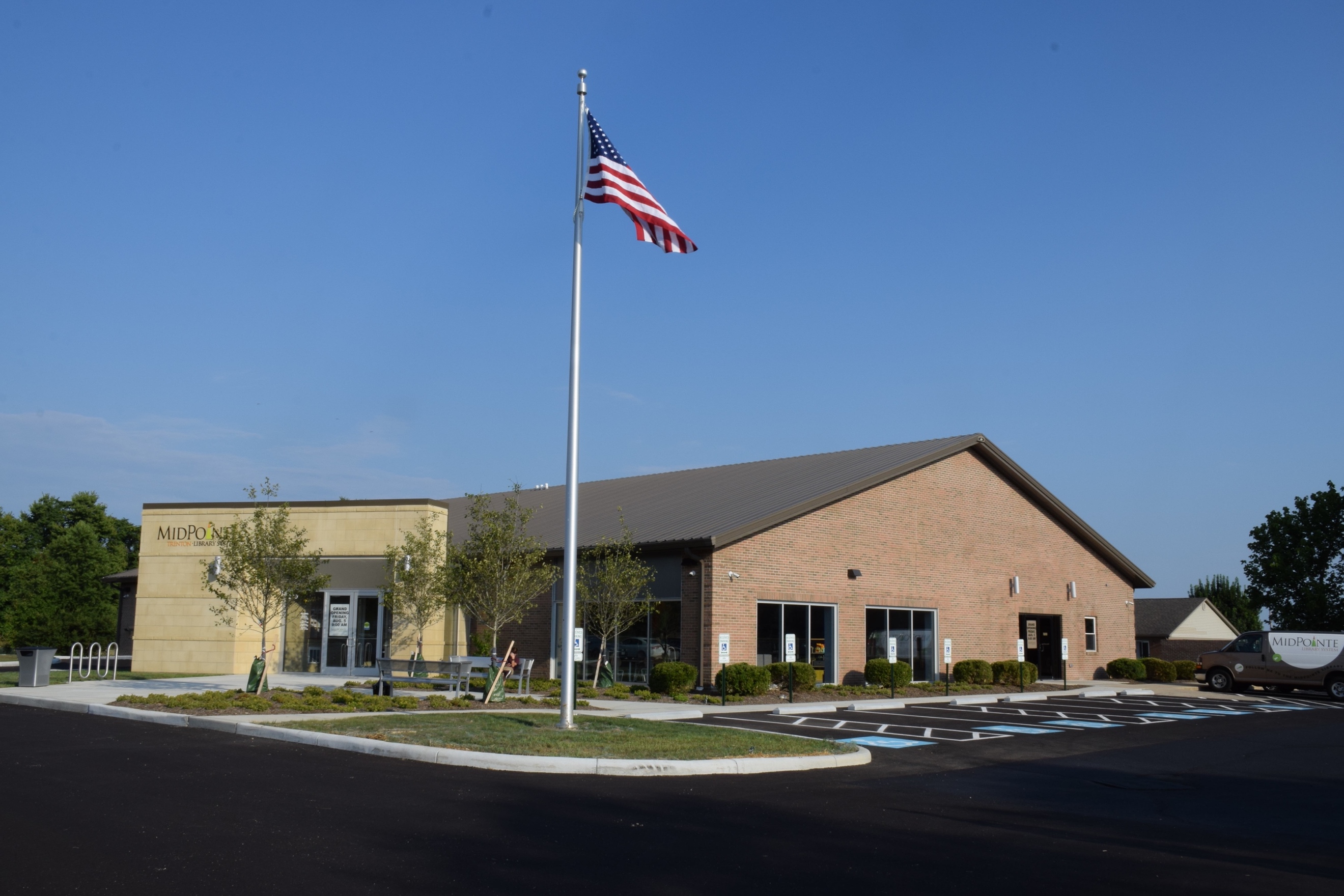 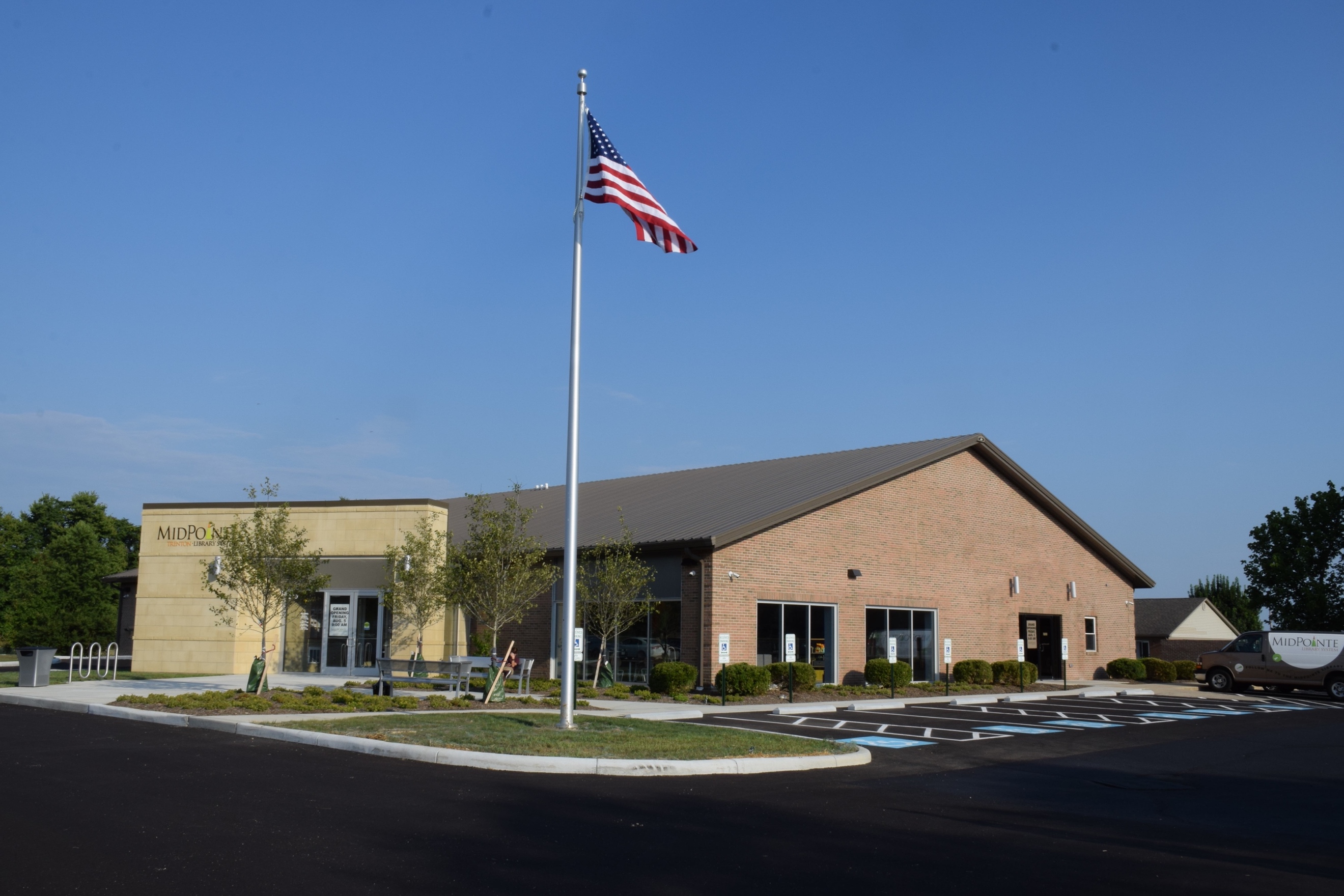 AgendaBoard of Trustees—MidPointe Library SystemDecember 14, 20214:00 p.m. Regular MeetingTrenton BranchCall to Order 
Opening ExerciseRoll Call
Adoption of AgendaPublic CommentApproval of Minutes 
Approve the November 16, 2021 Meeting Minutes
Fiscal Officer’s ReportNovember 2021 Financial Report, Investments, and DonationsDirector’s ReportWest Chester UpdateLiberty UpdatePublic Services Report
Community Engagement Report
Human Resources ReportStaffing and HR Updates Employee Handbook UpdatesHR Subcommittee ReportExecutive Session
Under the authority of O.R.C. 121-22 (g) (1) To consider the compensation of a public employee or official, unless the public employee or official requests a public hearing.Compensation
Board CommentsTrustee RecruitmentTrustee Recognition
Adjournment
Enclosures:Draft of the November 16, 2021 Meeting MinutesNovember 2021 Financial ReportDirector’s ReportPublic Services ReportCommunity Engagement ReportStaffing and HR UpdatesEmployee Handbook Updates (draft)